102 группаМатематикаТема Вычисление площади с использованием определенного интеграла.Электронный учебник (если скачали и установили) можно выполнить тест  к пункту 29 задания 1-7 фото результатов прислать на электронный адрес OGYUdina@fa.ruВ электронном учебнике также можно посмотреть теорию параграф 8.Если нет учебника (или не хотите читать учебник) даю ссылку на объяснения.https://youtu.be/YOGGAtmxDigПродолжение   https://youtu.be/1fA7ldCoSgcЗаписать лекцию в тетради. После просмотра выполнить задания.Выполнить практическое задание Вычислить площадь фигуры, ограниченной линиями,  1, , ,  . Обратите внимание, площадь ограничена четырьмя линиямиИсторияВыполненные задания присылаем на почту: EEDanilova@fa.ruТема: Русская культура XVIII векаЗадания:На основании изучения учебника ( 46), ознакомления с интернет ресурсами и дополнительной литературой изучить новый материал по предложенным вопросам, составить краткие письменные ответы на данные вопросы.Почему правление Екатерины II называют «золотым веком»?Какие перемены произошли в культуре России при Петре I?Почему их иногда называют «культурной революцией»? Перечислите основных деятелей культуры того времени и назовите их произведения.Как развивалось образование в России XVIII в. после Петра I?Почему создание Московского университета считается главным достижением в этой сфере?С чьим именем связаны главные достижения русского книгоиздания XVIII в.?В каких сферах науки творили русские ученые XVIII в.?Охарактеризуйте взгляды крупнейших представителей общественной мысли XVIII в.Расскажите о развитии русского искусства XVIII в. Какие стили в нем преобладали? Назовите главных деятелей искусства XVIII в. и их произведения.Учебник: Артемов, В.В. История для профессий и специальностей технического, естественно-научного, социально-экономического профилей. Учебник. Ч. 1. – М., 2013.ЭкономикаТема: Ценные бумаги и их виды. Фондовая биржа и ее функции1. Ценная бумага - это особая форма существования капитала, отличная от его товарной, производительной и денежной форм, которая может передаваться вместо него самого, обращаться на рынке как товар и приносить доход, наряду с его существованием в денежной, производительной и товарной формах.Ценная бумага выполняет следующие функции:1) перераспределяет денежные средства между: отраслями и сферами экономики; территориями и странами; группами и слоями населения; населением и сферами экономики;2) предоставляет определенные дополнительные права ее владельцу помимо права на капитал (на участие в управлении, соответствующую информацию);3) обеспечивает получение дохода на капитал или возврат самого капитала.Все ценные бумаги подразделяются на основные и производные. К основным относятся: первичные ценные бумаги - те, которые основаны на активах, в число которых не входят сами ценные бумаги - это акции, облигации, векселя, закладные; вторичные ценные бумаги - те, которые выпускаются на основе первичных ценных бумаг - варранты, депозитарные расписки. К производным относятся - фьючерсные контракты и свободнообращающиеся опционы.Наиболее стабильные доходы обеспечивают государственные облигации, казначейские билеты, частные облигации и "синие корешки". Существуют так же конвертируемые ценные бумаги, которые при определенных условиях могут обмениваться на другие виды бумаг.В России в качестве ценных бумаг, кроме указанных выше, есть векселя, депозитные и сберегательные банковские сертификаты, коносаменты, банковские сберегательные книжки на предъявителя, приватизационные ценные бумаги (чеки), иностранные бумаги в иностранной валюте.Акция - единичный вклад в уставной капитал акционерного общества с вытекающими правами. Это титул собственности и ценная бумага, которая дает право на часть прибыли в виде дивидендов. Акции выпускаются корпорациями, они делают своего держателя собственником части имущества корпорации. Владелец акции получает дивиденды, которые выплачиваются из выручки, текущей или прошлой. В отличие от процентов по облигациям дивиденды выплачивают не всегда, а если выплачивают, то только после объявления совета директоров.Облигация - долговое обязательство, по которому эмитент обязуются выплатить в определенный срок и саму ссуду (амортизацию), и ссудный процент, который представляет собой прибыль. Процент неизменен или варьируется незначительно. Таким образом, облигации - это ценные бумаги с фиксированным доходом, проценты обычно выплачиваются равными порциями на протяжении всего срока жизни займа.Фо́ндовая би́ржа — финансовый институт, обеспечивающий регулярное функционирование организованного рынка ценных бумаг. В каждой стране мира с рыночной экономикой есть национальная фондовая биржа.Основные функции фондовой биржи:1. Сведение друг с другом покупателей и продавцов ценных бумаг;2. Регистрация курсов ценных бумаг, обобщение информации об отношении к ним инвесторов;3. Реализация межотраслевого и межрегионального перелива капитала: выявление уровня деловой активности по отраслям, что позволяет делать выводы о наметившихся структурных сдвигах в экономике.Членами биржи являются ее акционеры (юридические и физические лица). Брокеры и дилеры, будучи членами биржи, принимают участие в сделках: брокеры - от имени клиента и за его счет, дилеры - от своего имени и за свой счет. Источником доходов фондовой биржи служат взносы членов биржи, сборы с биржевых операций, плата за оказание консультативных, информационных услуг, за пользование техническими средствами биржи. Фондовой биржей осуществляют управление общее собрание членов, совет директоров или правление.Основы безопасности жизнедеятельностиТема: Устройство автомата Калашникова.Самостоятельное изучение темы «Устройство автомата Калашникова».По учебнику [2] стр. 191-209 написать конспект в тетради. На стр. 193 законспектировать «Таблица 4.1». На стр. 194 «Рис. 4.3.» зарисовать и записать элементы Автомата Калашникова.На полях каждой страницы данного конспекта написать свою Фамилию и Имя.Сфотографировать по отдельности каждую страницу, в хорошем качестве и освещении.Скинуть одним файлом свои результаты (фото конспекта), с указанием ФИО и группы отправителя, на почту – AANapolskih@fa.ru.Срок сдачи заданий – до 29.03.2020 г.Литература: [2] Основы военной службы: учебник / В.Ю. Микрюков, – М.: ФОРУМ: ИНФРА-М, 2020. – 384 с.Воспользоваться электронно-библиотечной системой BOOK.RU104 группаИсторияВыполненные задания присылаем на почту: EEDanilova@fa.ruТема: Русская культура XVIII векаЗадания:На основании изучения учебника ( 46), ознакомления с интернет ресурсами и дополнительной литературой изучить новый материал по предложенным вопросам, составить краткие письменные ответы на данные вопросы.1.Почему правление Екатерины II называют «золотым веком»?2.Какие перемены произошли в культуре России при Петре I?3.Почему их иногда называют «культурной революцией»? Перечислите основных деятелей культуры того времени и назовите их произведения.4.Как развивалось образование в России XVIII в. после Петра I?5.Почему создание Московского университета считается главным достижением в этой сфере?6.С чьим именем связаны главные достижения русского книгоиздания XVIII в.?7.В каких сферах науки творили русские ученые XVIII в.?8.Охарактеризуйте взгляды крупнейших представителей общественной мысли XVIII в.9.Расскажите о развитии русского искусства XVIII в. Какие стили в нем преобладали? Назовите главных деятелей искусства XVIII в. и их произведения.Учебник: Артемов, В.В. История для профессий и специальностей технического, естественно-научного, социально-экономического профилей. Учебник. Ч. 1. – М., 2013.МатематикаТема Вычисление площади с использованием определенного интеграла.Электронный учебник (если скачали и установили) можно выполнить тест  к пункту 29 задания 1-7 фото результатов прислать на электронный адрес OGYUdina@fa.ruВ электронном учебнике также можно посмотреть теорию параграф 8.Если нет учебника (или не хотите читать учебник) даю ссылку на объяснения.https://youtu.be/YOGGAtmxDigПродолжение   https://youtu.be/1fA7ldCoSgcЗаписать лекцию в тетради. После просмотра выполнить задания.Выполнить практическое задание Вычислить площадь фигуры, ограниченной линиями,  1, , ,  . Обратите внимание, площадь ограничена четырьмя линиямиЛитератураВ.В. Маяковский. Новаторство поэзии Маяковского. Тематика лирики.Учебник: Литература в 2-х ч. Ч.2: учебник / Под ред. Г.А. Обернихиной .- М.: Академия,  2013Жизненный и творческий путь В.В. Маяковского. Стр.145-167 (прочитать).Темы лирики Маяковского (законспектировать).Ответить на вопросы на стр.167 (2,6,12,13)Выучить наизусть любое стихотворение В.В. Маяковского, письменно его проанализировать.105 группаМДК.01.01 Основы организации и функционирования бюджетной системы РФПрактическое занятие «Расчет распределения доходов, поступивших на территории муниципального образования по бюджетам бюджетной системы РФ».Задание 1: Ознакомиться с основными положениями Решения Думы г. Сургута «О бюджете городского округа город Сургут на 2020 год 
и плановый период 2021 – 2022 годов» по данным Приложения 3.Задание 2: Распределить доходы бюджета г. Сургута на 2020, 2021 и 2022 гг. в процентном соотношении (исходные данные приведены в  Приложении 1) согласно норм, приведенных в Приложении 2. Данные оформить в виде таблицы. Приложение 1.Отдельным файлом!!!Приложение 2.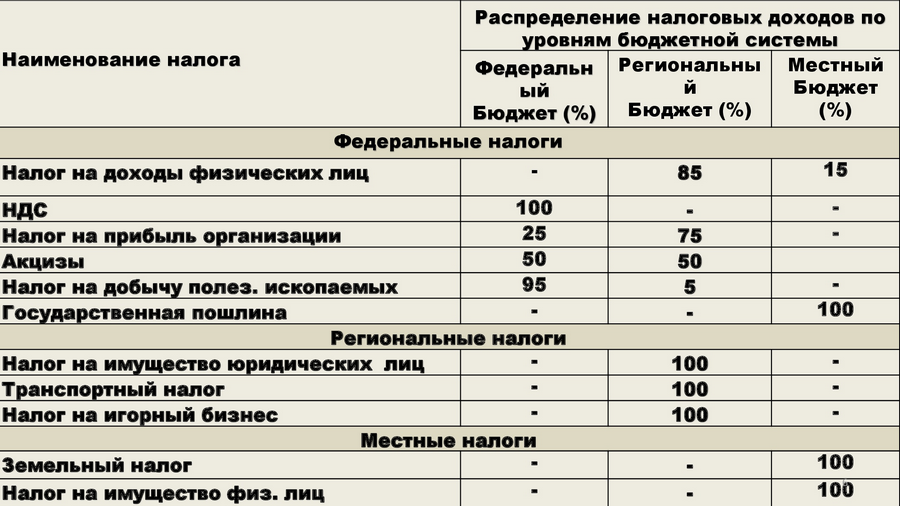 Приложение 3.МУНИЦИПАЛЬНОЕ ОБРАЗОВАНИЕ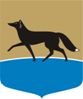 ГОРОДСКОЙ ОКРУГ ГОРОД СУРГУТДУМА ГОРОДА СУРГУТАРЕШЕНИЕПринято на заседании Думы 20 декабря 2019 года№ 538-VI ДГО бюджете городского округа город Сургут на 2020 год 
и плановый период 2021 – 2022 годов В соответствии с Бюджетным кодексом Российской Федерации, Положением о бюджетном процессе в городском округе город Сургут, утверждённым решением Думы города от 28.03.2008 № 358-IV ДГ, 
Дума города РЕШИЛА:1. Утвердить основные характеристики бюджета городского округа город Сургут на 2020 год:общий объём доходов в сумме 30 167 275 386,14 рубля;общий объём расходов в сумме 30 709 237 360,14 рубля;дефицит в сумме 541 961 974,00 рублей.2. Утвердить основные характеристики бюджета городского округа город Сургут на плановый период 2021 – 2022 годов:общий объём доходов на 2021 год в сумме 29 550 809 524,20 рубля 
и на 2022 год в сумме 29 848 375 512,77 рубля;общий объём расходов на 2021 год в сумме 29 609 796 874,07 рубля, 
в том числе условно утверждённые расходы в сумме 337 000 000,00 рублей, 
и на 2022 год в сумме 29 489 922 862,61 рубля, в том числе условно утверждённые расходы в сумме 667 000 000,00 рублей;дефицит на 2021 год в сумме 58 987 349,87 рубля, профицит 
на 2022 год в сумме 358 452 650,16 рубля.3. Утвердить доходы бюджета городского округа город Сургут 
по группам, подгруппам и статьям классификации доходов бюджетов 
на 2020 год и плановый период 2021 – 2022 годов согласно приложению 1.4. Утвердить источники финансирования дефицита бюджета городского округа город Сургут на 2020 год и плановый период 2021 – 2022 годов согласно приложению 2.5. Утвердить объём межбюджетных трансфертов, получаемых 
из других бюджетов бюджетной системы Российской Федерации:в 2020 году в сумме 17 298 664 700,00 рублей;в 2021 году в сумме 16 966 424 000,00 рублей и в 2022 году в сумме 16 589 287 900,00 рублей.6. Утвердить перечень главных администраторов доходов бюджета городского округа город Сургут согласно приложению 3.7. Утвердить перечень главных администраторов источников финансирования дефицита бюджета городского округа город Сургут согласно приложению 4.8. Утвердить распределение бюджетных ассигнований бюджета городского округа город Сургут на 2020 год и плановый период 2021 – 2022 годов по разделам и подразделам классификации расходов бюджетов согласно приложению 5.9. Утвердить распределение бюджетных ассигнований бюджета городского округа город Сургут на 2020 год и плановый период 2021 – 2022 годов по разделам, подразделам, целевым статьям (муниципальным программам и непрограммным направлениям деятельности), группам 
и подгруппам видов расходов классификации расходов бюджетов согласно приложению 6. 10. Утвердить распределение бюджетных ассигнований бюджета городского округа город Сургут на 2020 год и плановый период 2021 – 2022 годов по целевым статьям (муниципальным программам и непрограммным направлениям деятельности), группам и подгруппам видов расходов классификации расходов бюджетов согласно приложению 7.11. Утвердить ведомственную структуру расходов бюджета городского округа город Сургут на 2020 год и плановый период 2021 – 2022 годов согласно приложению 8.12. Утвердить распределение бюджетных ассигнований бюджета городского округа город Сургут на 2020 год и плановый период 2021 – 2022 годов на осуществление капитальных вложений в объекты муниципальной собственности по объектам и источникам их финансового обеспечения 
в разрезе бюджетов бюджетной системы Российской Федерации согласно приложению 9.13. Установить, что наименования объектов муниципальной собственности, отражённые в приложении 9 к настоящему решению, могут быть уточнены в процессе исполнения бюджета городского округа город Сургут при условии неизменности характеристик объекта, установленных муниципальным правовым актом при принятии решения о подготовке 
и реализации бюджетных инвестиций или предоставлении субсидий 
на осуществление капитальных вложений.14. Утвердить общий объём бюджетных ассигнований бюджета городского округа город Сургут, направляемых на исполнение публичных нормативных обязательств:на 2020 год в сумме 316 927 033,80 рубля;на плановый период 2021 – 2022 годов в сумме 285 502 271,24 рубля ежегодно.15. Установить размер резервного фонда Администрации города:на 2020 год в сумме 34 037 371,24 рубля;на 2021 год в сумме 22 207 404,11 рубля и на 2022 год в сумме 17 329 910,62 рубля.16. Установить объём бюджетных ассигнований дорожного фонда муниципального образования городской округ город Сургут:на 2020 год в сумме 2 447 056 289,96 рубля;на 2021 год в сумме 2 206 778 765,13 рубля;на 2022 год в сумме 1 411 959 513,29 рубля.17. Утвердить верхний предел муниципального внутреннего долга городского округа город Сургут:на 01.01.2021 в объёме 1 660 666 600,59 рубля, в том числе 
по муниципальным гарантиям в валюте Российской Федерации 0,00 рублей;на 01.01.2022 в объёме 1 673 624 950,46 рубля, в том числе 
по муниципальным гарантиям в валюте Российской Федерации 0,00 рублей;на 01.01.2023 в объёме 1 270 958 300,30 рубля, в том числе 
по муниципальным гарантиям в валюте Российской Федерации 0,00 рублей.18. Утвердить программу муниципальных внутренних заимствований городского округа город Сургут на 2020 год и плановый период 2021 – 2022 годов согласно приложению 10.19. Установить, что Администрация города вправе осуществлять муниципальные внутренние заимствования, обусловленные возникновением временных кассовых разрывов при исполнении бюджета города в связи 
с недостаточностью на едином счёте бюджета денежных средств, необходимых для осуществления кассовых выплат из бюджета.20. Утвердить объём расходов на обслуживание муниципального долга городского округа город Сургут:на 2020 год в сумме 137 652 630,36 рубля;на 2021 год в сумме 129 541 839,61 рубля и на 2022 год в сумме 123 196 965,07 рубля.21. Установить, что в бюджете городского округа город Сургут 
на 2020 год и плановый период 2021 – 2022 годов зарезервированы бюджетные ассигнования на:обеспечение расходных обязательств, возникающих после ввода 
в эксплуатацию новых (завершения капитального ремонта действующих) объектов муниципальной собственности, создания новых муниципальных учреждений в 2020 году в сумме 61 042 202,71 рубля, в 2021 году в сумме 77 248 449,94 рубля и в 2022 году в сумме 75 600 427,34 рубля;реализацию общественных инициатив в рамках проекта инициативного бюджетирования «Бюджет Сургута Online» в сумме 25 000 000,00 рублей ежегодно;индексацию заработной платы работникам в сумме 148 388 464,17 рубля ежегодно; реализацию мероприятий по содействию трудоустройству граждан 
за счёт иных межбюджетных трансфертов из бюджета Ханты-Мансийского автономного округа – Югры в 2020 году в сумме 6 080 200,00 рублей, 
в 2021 году в сумме 6 147 100,00 рублей и в 2022 году в сумме 6 148 300,00 рублей;предоставление дополнительной меры социальной поддержки 
по оплате содержания жилых помещений отдельным категориям граждан 
в 2020 году в сумме 7 623 198,33 рубля и в 2021 году в сумме 693 018,03 рубля до принятия соответствующего решения Думы города;обеспечение доли муниципального образования городской округ город Сургут в соответствии с условиями государственных программ Ханты-Мансийского автономного округа – Югры в целях софинансирования мероприятий государственных программ Ханты-Мансийского автономного округа – Югры при предоставлении из бюджетов бюджетной системы Российской Федерации объёма субсидий сверх утверждённого решением Думы города о бюджете городского округа город Сургут в 2020 году в сумме 132 952 300,00 рублей, в 2021 году в сумме 56 200 000,00 рублей и в 2022 году в сумме 67 700 000,00 рублей;исполнение судебных актов по искам к муниципальному образованию городской округ город Сургут о взыскании денежных средств за счёт средств казны муниципального образования на 2020 год в сумме 36 500 000,00 рублей;реализацию инвестиционных проектов, осуществляемых в рамках контрактов жизненного цикла, в 2020 году в сумме 15 961 969,00 рублей, 
в 2021 году в сумме 24 000 000,00 рублей и в 2022 году в сумме 67 209 397,26 рубля.22. Установить, что в сводную бюджетную роспись могут быть внесены изменения в соответствии с решениями руководителя финансового органа без внесения изменений в настоящее решение по следующим дополнительным основаниям:1) изменение (уточнение кодов) бюджетной классификации расходов без изменения целевого направления средств;2) увеличение бюджетных ассигнований по разделам, подразделам, целевым статьям и видам расходов классификации расходов бюджета за счёт экономии бюджетных ассигнований, образовавшейся в текущем финансовом году, в пределах общего объёма бюджетных ассигнований, предусмотренных главному распорядителю бюджетных средств в текущем финансовом году;3) увеличение (уменьшение, перераспределение) бюджетных ассигнований на финансовое обеспечение реализации федеральных проектов (государственных программ) в целях достижения показателей и результатов муниципальной составляющей региональных портфелей проектов (государственных программ), в том числе за счёт перераспределения бюджетных ассигнований, не отнесённых настоящим решением на указанные цели, между главными распорядителями бюджетных средств и кодами бюджетной классификации расходов.23. Установить, что в соответствии со статьёй 78 Бюджетного кодекса Российской Федерации субсидии юридическим лицам (за исключением субсидий муниципальным учреждениям), индивидуальным предпринимателям, физическим лицам – производителям товаров, работ, услуг предоставляются из бюджета городского округа город Сургут на 2020 год и плановый период 2021 – 2022 годов в случаях, установленных приложением 11.Порядок предоставления субсидий, предусмотренных приложением 11 к настоящему решению, за исключением субсидий, поступивших из других бюджетов бюджетной системы Российской Федерации в соответствии 
с решениями органов государственной власти Российской Федерации 
и органов государственной власти Ханты-Мансийского автономного округа – Югры, устанавливается муниципальными правовыми актами Администрации города, принимаемыми в соответствии с настоящим решением и общими требованиями, установленными Правительством Российской Федерации.Субсидии предоставляются в соответствии с муниципальными правовыми актами Администрации города и заключаемыми на основании указанных актов соглашениями (договорами) о предоставлении субсидий 
из бюджета городского округа город Сургут между главными распорядителями бюджетных средств и получателями субсидий 
в соответствии с типовой формой, установленной финансовым органом муниципального образования для соответствующего вида субсидии.24. Установить, что в соответствии со статьёй 78 Бюджетного кодекса Российской Федерации в бюджете городского округа город Сургут на 2020 год и плановый период 2021 – 2022 годов предусмотрены бюджетные ассигнования на предоставление в соответствии с решениями Администрации города юридическим лицам (за исключением муниципальных учреждений), индивидуальным предпринимателям, физическим лицам грантов в форме субсидий, в том числе предоставляемых на конкурсной основе в сумме 2 940 000,00 рублей ежегодно.25. Установить, что в соответствии со статьёй 78.1 Бюджетного кодекса Российской Федерации в бюджете городского округа город Сургут на 2020 год и плановый период 2021 – 2022 годов предусмотрены субсидии некоммерческим организациям, не являющимся муниципальными учреждениями.Объём бюджетных ассигнований на их предоставление отражён 
по мероприятиям муниципальных программ и непрограммным направлениям деятельности по коду видов расходов 630 «Субсидии некоммерческим организациям (за исключением государственных (муниципальных) учреждений)» в составе приложений 6, 7, 8 к настоящему решению, а также 
в установленных статьёй 217 Бюджетного кодекса Российской Федерации 
и частью 22 настоящего решения случаях – в составе сводной бюджетной росписи.26. Установить, что в соответствии со статьёй 78.1 Бюджетного кодекса Российской Федерации в бюджете городского округа город Сургут на 2020 год и плановый период 2021 – 2022 годов предусмотрены бюджетные ассигнования на предоставление в соответствии с решениями Администрации города некоммерческим организациям, не являющимся казёнными учреждениями, грантов в форме субсидий, в том числе предоставляемых по результатам проводимых конкурсов:на 2020 год в сумме 8 278 000,00 рублей;на плановый период 2021 – 2022 годов в сумме 7 050 000,00 рублей ежегодно.27. Установить, что остатки средств бюджета городского округа город Сургут на 01.01.2020 направляются в 2020 году на увеличение бюджетных ассигнований на оплату заключённых от имени муниципального образования муниципальных контрактов на поставку товаров, выполнение работ, оказание услуг, подлежавших в соответствии с условиями этих муниципальных контрактов оплате в 2019 году, в объёме, не превышающем сумму остатка неиспользованных бюджетных ассигнований на указанные цели, в случае подтверждения главным распорядителем бюджетных средств невозможности исполнения обязательств в пределах доведённых лимитов бюджетных обязательств на 2020 год.28. Установить, что в случае, если муниципальное задание является невыполненным, остатки субсидий, предоставленных в 2019 году муниципальным бюджетным и автономным учреждениям на финансовое обеспечение выполнения муниципальных заданий на оказание муниципальных услуг (выполнение работ), в объёме, соответствующем 
не достигнутым показателям муниципального задания (с учётом допустимых (возможных) отклонений), подлежат возврату в бюджет города 
в установленном муниципальным правовым актом Администрации города порядке.29. Установить, что заключение муниципальных контрактов (договоров) осуществляется на условиях оплаты по факту поставки товара (выполнения работ, оказания услуг), за исключением:1) случаев, при которых авансовые платежи предусмотрены федеральными нормативными правовыми актами, федеральными 
и региональными отраслевыми актами, регулирующими порядок 
и особенности расчётов в отношении отдельных товаров, работ и услуг, административными регламентами предоставления государственных 
и муниципальных услуг;2) следующих случаев, в которых получатели бюджетных средств вправе предусматривать авансовые платежи в размере до 100 % от суммы муниципального контракта (договора):а) предоставление услуг связи;б) предоставление услуг по различным видам страхования;в) подписка на печатные и электронные издания и их приобретение;г) предоставление услуг дополнительного профессионального образования, участие в семинарах, конференциях, форумах, конкурсах;д) приобретение авиа- и железнодорожных билетов, оплата проживания, транспортного обслуживания и обеспечения питанием 
в командировках;е) приобретение путёвок на санаторно-курортное лечение, путёвок 
и услуг по организации отдыха, оздоровления и занятости детей, подростков и молодёжи;ё) организация горячего питания обучающихся муниципальных общеобразовательных учреждений, питания в лагерях дневного пребывания;ж) предоставление услуг по организации участия учащихся, воспитанников, членов спортивных сборных команд, занимающихся муниципальных учреждений города в межмуниципальных, региональных, межрегиональных, всероссийских и международных фестивалях, конкурсах, соревнованиях, олимпиадах и иных мероприятиях, включая услуги 
по приобретению проездных билетов, организации проживания, питания;з) предоставление нотариальных услуг (оплата нотариального тарифа за совершение нотариальных действий);и) предоставление услуг по обслуживанию в залах официальных лиц 
и делегаций, организация приёмов от имени Главы города в связи 
с проведением торжественных и иных мероприятий на территории городского округа;й) приобретение жилых помещений в муниципальную собственность;к) размещение сообщения о ликвидации (реорганизации) юридического лица в журнале «Вестник государственной регистрации»;л) внесение записи в реестр акционеров о передаче ценных бумаг 
в результате их купли-продажи или любого иного перехода права собственности на ценные бумаги, внесение изменений в информацию лицевого счёта зарегистрированного лица в реестре акционеров 
(по акционеру Администрация города Сургута);м) оказание услуг по предоставлению измерительной 
и корректирующей информации сети спутниковых референцных станций;н) осуществление закупок у учреждений и предприятий уголовно-исполнительной системы в соответствии с постановлением Правительства Российской Федерации от 26.12.2013 № 1292 «Об утверждении перечня товаров (работ, услуг), производимых (выполняемых, оказываемых) учреждениями и предприятиями уголовно-исполнительной системы, закупка которых может осуществляться заказчиком у единственного поставщика (подрядчика, исполнителя)»;о) предоставление услуг по организации участия приглашённых артистов в мероприятиях сферы культуры;3) муниципальных контрактов (договоров) на выполнение работ 
по ремонту автомобильных дорог общего пользования местного значения, при заключении которых получатели бюджетных средств вправе предусматривать авансовые платежи в размере до 10 % от суммы муниципального контракта.30. Установить, что муниципальные правовые акты органов местного самоуправления города, влекущие дополнительные расходы за счёт средств бюджета городского округа на 2020 год и плановый период 2021 – 2022 годов, а также сокращающие доходную базу, принимаются и реализуются только при наличии соответствующих источников дополнительных поступлений в бюджет города и (или) при сокращении расходов 
по конкретным статьям бюджета города после внесения соответствующих изменений в настоящее решение.31. Настоящее решение вступает в силу с 01 января 2020 года 
и действует по 31 декабря 2020 года.32. Контроль за выполнением настоящего решения возложить 
на Председателя Думы города, председателя постоянного комитета Думы города по бюджету, налогам, финансам и имуществу Красноярову Н.А.Основы предпринимательской деятельности Презентация отдельным файлом!!!МДК.02.01 Организация расчетов с бюджетами бюджетной системы РФТема: Решение задач по определению суммы налога на прибыль организаций. Практика.Литература:Богаченко В.М., Кириллова Н.А. Бухгалтерский учет: Учебник. – Ростов н/Д: Феникс, 2018. - 538 с;Маршавина Л.Я., Чайковская Л.А.  Налоги и налогообложение : учебник для СПО; под ред. Л. Я. Маршавиной, Л. А. Чайковской. — М. : Издательство Юрайт, 2019. — 503 с.Задание: Решите задачи по определению налога на прибыль организаций. Работу оформите в электронном виде.Определить сумму налогооблагаемой базы и сумму налога на прибыльОрганизация получила выручку от реализации продукции в сумме 2 300 000 руб. (с учетом НДС 20 %). Сумма понесенных издержек производства равна 900 000 руб. (с учетом НДС 20 %). Получена плата за сданное в аренду помещение в сумме 140 000 руб. (с учетом НДС 18 %). Получены на безвозмездной основе средства от других организаций в размере 122 300 руб.Рассчитайте налогооблагаемую прибыль за налоговый период. Определите сумму налога на прибыль организаций, в том числе по бюджетам. Организация ООО «Факт».Вид деятельности – оказание услуг.Доход от реализации товаров, работ, услуг, имущества и имущественных прав  – 2 825 000 руб.Внереализационные доходы –357 370 руб.Расходы, связанные с производством и реализацией товаров, работ, услуг, имущества и имущественных прав  –1 829 000 руб.Внереализационные расходы – 839 290 руб. В течение января отражены следующие операции по учету реализации, доходов и расходов.Реализована готовая продукция  на сумму 141 600 руб., включая НДС 18%. Себестоимость продукции – 93 000 руб., расходы на продажу – 8 000 руб. Реализованы материалы, балансовая стоимость которых составила 25 000 руб., выручка от реализации с учетом НДС 18% - 40 120 руб.Отражены доходы:от сдачи помещения в аренду – 16 000 руб.положительные курсовые разницы – 4 800 руб.от безвозмездно полученных средств (от учредителя с долей 60%) – 5 100 руб.Отражены расходы:проценты за пользование кредитом – 6 600 руб.налог на имущество – 3 500 руб.создан резерв по сомнительным долгам – 7 000 руб.Определите налогооблагаемую прибыль и рассчитайте налог на прибыль.202 группаМДК.02.01 Организация расчетов с бюджетами бюджетной системы РФТема: Решение задач по определению суммы налога на прибыль организаций. Практика.Литература:1.Богаченко В.М., Кириллова Н.А. Бухгалтерский учет: Учебник. – Ростов н/Д: Феникс, 2018. - 538 с;2.Маршавина Л.Я., Чайковская Л.А.  Налоги и налогообложение : учебник для СПО; под ред. Л. Я. Маршавиной, Л. А. Чайковской. — М. : Издательство Юрайт, 2019. — 503 с.Задание: Решите задачи по определению налога на прибыль организаций. Работу оформите в электронном виде.1.Определить сумму налогооблагаемой базы и сумму налога на прибыльОрганизация получила выручку от реализации продукции в сумме 2 300 000 руб. (с учетом НДС 20 %). Сумма понесенных издержек производства равна 900 000 руб. (с учетом НДС 20 %). Получена плата за сданное в аренду помещение в сумме 140 000 руб. (с учетом НДС 18 %). Получены на безвозмездной основе средства от других организаций в размере 122 300 руб.2.Рассчитайте налогооблагаемую прибыль за налоговый период. Определите сумму налога на прибыль организаций, в том числе по бюджетам. Организация ООО «Факт».Вид деятельности – оказание услуг.Доход от реализации товаров, работ, услуг, имущества и имущественных прав  – 2 825 000 руб.Внереализационные доходы –357 370 руб.Расходы, связанные с производством и реализацией товаров, работ, услуг, имущества и имущественных прав  –1 829 000 руб.Внереализационные расходы – 839 290 руб. 3.В течение января отражены следующие операции по учету реализации, доходов и расходов.Реализована готовая продукция  на сумму 141 600 руб., включая НДС 18%. Себестоимость продукции – 93 000 руб., расходы на продажу – 8 000 руб. Реализованы материалы, балансовая стоимость которых составила 25 000 руб., выручка от реализации с учетом НДС 18% - 40 120 руб.Отражены доходы:от сдачи помещения в аренду – 16 000 руб.положительные курсовые разницы – 4 800 руб.от безвозмездно полученных средств (от учредителя с долей 60%) – 5 100 руб.Отражены расходы:проценты за пользование кредитом – 6 600 руб.налог на имущество – 3 500 руб.создан резерв по сомнительным долгам – 7 000 руб.Определите налогооблагаемую прибыль и рассчитайте налог на прибыль.МДК.01.01 Основы организации и функционирования бюджетной системы РФПрактическое занятие «Расчет распределения доходов, поступивших на территории муниципального образования по бюджетам бюджетной системы РФ».Задание 1: Ознакомиться с основными положениями Решения Думы г. Сургута «О бюджете городского округа город Сургут на 2020 год 
и плановый период 2021 – 2022 годов» по данным Приложения 3.Задание 2: Распределить доходы бюджета г. Сургута на 2020, 2021 и 2022 гг. в процентном соотношении (исходные данные приведены в  Приложении 1) согласно норм, приведенных в Приложении 2. Данные оформить в виде таблицы. Приложение 1.Отдельным файлом!!!Приложение 2.Приложение 3.МУНИЦИПАЛЬНОЕ ОБРАЗОВАНИЕГОРОДСКОЙ ОКРУГ ГОРОД СУРГУТДУМА ГОРОДА СУРГУТАРЕШЕНИЕПринято на заседании Думы 20 декабря 2019 года№ 538-VI ДГО бюджете городского округа город Сургут на 2020 год 
и плановый период 2021 – 2022 годов В соответствии с Бюджетным кодексом Российской Федерации, Положением о бюджетном процессе в городском округе город Сургут, утверждённым решением Думы города от 28.03.2008 № 358-IV ДГ, 
Дума города РЕШИЛА:1. Утвердить основные характеристики бюджета городского округа город Сургут на 2020 год:общий объём доходов в сумме 30 167 275 386,14 рубля;общий объём расходов в сумме 30 709 237 360,14 рубля;дефицит в сумме 541 961 974,00 рублей.2. Утвердить основные характеристики бюджета городского округа город Сургут на плановый период 2021 – 2022 годов:общий объём доходов на 2021 год в сумме 29 550 809 524,20 рубля 
и на 2022 год в сумме 29 848 375 512,77 рубля;общий объём расходов на 2021 год в сумме 29 609 796 874,07 рубля, 
в том числе условно утверждённые расходы в сумме 337 000 000,00 рублей, 
и на 2022 год в сумме 29 489 922 862,61 рубля, в том числе условно утверждённые расходы в сумме 667 000 000,00 рублей;дефицит на 2021 год в сумме 58 987 349,87 рубля, профицит 
на 2022 год в сумме 358 452 650,16 рубля.3. Утвердить доходы бюджета городского округа город Сургут 
по группам, подгруппам и статьям классификации доходов бюджетов 
на 2020 год и плановый период 2021 – 2022 годов согласно приложению 1.4. Утвердить источники финансирования дефицита бюджета городского округа город Сургут на 2020 год и плановый период 2021 – 2022 годов согласно приложению 2.5. Утвердить объём межбюджетных трансфертов, получаемых 
из других бюджетов бюджетной системы Российской Федерации:в 2020 году в сумме 17 298 664 700,00 рублей;в 2021 году в сумме 16 966 424 000,00 рублей и в 2022 году в сумме 16 589 287 900,00 рублей.6. Утвердить перечень главных администраторов доходов бюджета городского округа город Сургут согласно приложению 3.7. Утвердить перечень главных администраторов источников финансирования дефицита бюджета городского округа город Сургут согласно приложению 4.8. Утвердить распределение бюджетных ассигнований бюджета городского округа город Сургут на 2020 год и плановый период 2021 – 2022 годов по разделам и подразделам классификации расходов бюджетов согласно приложению 5.9. Утвердить распределение бюджетных ассигнований бюджета городского округа город Сургут на 2020 год и плановый период 2021 – 2022 годов по разделам, подразделам, целевым статьям (муниципальным программам и непрограммным направлениям деятельности), группам 
и подгруппам видов расходов классификации расходов бюджетов согласно приложению 6. 10. Утвердить распределение бюджетных ассигнований бюджета городского округа город Сургут на 2020 год и плановый период 2021 – 2022 годов по целевым статьям (муниципальным программам и непрограммным направлениям деятельности), группам и подгруппам видов расходов классификации расходов бюджетов согласно приложению 7.11. Утвердить ведомственную структуру расходов бюджета городского округа город Сургут на 2020 год и плановый период 2021 – 2022 годов согласно приложению 8.12. Утвердить распределение бюджетных ассигнований бюджета городского округа город Сургут на 2020 год и плановый период 2021 – 2022 годов на осуществление капитальных вложений в объекты муниципальной собственности по объектам и источникам их финансового обеспечения 
в разрезе бюджетов бюджетной системы Российской Федерации согласно приложению 9.13. Установить, что наименования объектов муниципальной собственности, отражённые в приложении 9 к настоящему решению, могут быть уточнены в процессе исполнения бюджета городского округа город Сургут при условии неизменности характеристик объекта, установленных муниципальным правовым актом при принятии решения о подготовке 
и реализации бюджетных инвестиций или предоставлении субсидий 
на осуществление капитальных вложений.14. Утвердить общий объём бюджетных ассигнований бюджета городского округа город Сургут, направляемых на исполнение публичных нормативных обязательств:на 2020 год в сумме 316 927 033,80 рубля;на плановый период 2021 – 2022 годов в сумме 285 502 271,24 рубля ежегодно.15. Установить размер резервного фонда Администрации города:на 2020 год в сумме 34 037 371,24 рубля;на 2021 год в сумме 22 207 404,11 рубля и на 2022 год в сумме 17 329 910,62 рубля.16. Установить объём бюджетных ассигнований дорожного фонда муниципального образования городской округ город Сургут:на 2020 год в сумме 2 447 056 289,96 рубля;на 2021 год в сумме 2 206 778 765,13 рубля;на 2022 год в сумме 1 411 959 513,29 рубля.17. Утвердить верхний предел муниципального внутреннего долга городского округа город Сургут:на 01.01.2021 в объёме 1 660 666 600,59 рубля, в том числе 
по муниципальным гарантиям в валюте Российской Федерации 0,00 рублей;на 01.01.2022 в объёме 1 673 624 950,46 рубля, в том числе 
по муниципальным гарантиям в валюте Российской Федерации 0,00 рублей;на 01.01.2023 в объёме 1 270 958 300,30 рубля, в том числе 
по муниципальным гарантиям в валюте Российской Федерации 0,00 рублей.18. Утвердить программу муниципальных внутренних заимствований городского округа город Сургут на 2020 год и плановый период 2021 – 2022 годов согласно приложению 10.19. Установить, что Администрация города вправе осуществлять муниципальные внутренние заимствования, обусловленные возникновением временных кассовых разрывов при исполнении бюджета города в связи 
с недостаточностью на едином счёте бюджета денежных средств, необходимых для осуществления кассовых выплат из бюджета.20. Утвердить объём расходов на обслуживание муниципального долга городского округа город Сургут:на 2020 год в сумме 137 652 630,36 рубля;на 2021 год в сумме 129 541 839,61 рубля и на 2022 год в сумме 123 196 965,07 рубля.21. Установить, что в бюджете городского округа город Сургут 
на 2020 год и плановый период 2021 – 2022 годов зарезервированы бюджетные ассигнования на:обеспечение расходных обязательств, возникающих после ввода 
в эксплуатацию новых (завершения капитального ремонта действующих) объектов муниципальной собственности, создания новых муниципальных учреждений в 2020 году в сумме 61 042 202,71 рубля, в 2021 году в сумме 77 248 449,94 рубля и в 2022 году в сумме 75 600 427,34 рубля;реализацию общественных инициатив в рамках проекта инициативного бюджетирования «Бюджет Сургута Online» в сумме 25 000 000,00 рублей ежегодно;индексацию заработной платы работникам в сумме 148 388 464,17 рубля ежегодно; реализацию мероприятий по содействию трудоустройству граждан 
за счёт иных межбюджетных трансфертов из бюджета Ханты-Мансийского автономного округа – Югры в 2020 году в сумме 6 080 200,00 рублей, 
в 2021 году в сумме 6 147 100,00 рублей и в 2022 году в сумме 6 148 300,00 рублей;предоставление дополнительной меры социальной поддержки 
по оплате содержания жилых помещений отдельным категориям граждан 
в 2020 году в сумме 7 623 198,33 рубля и в 2021 году в сумме 693 018,03 рубля до принятия соответствующего решения Думы города;обеспечение доли муниципального образования городской округ город Сургут в соответствии с условиями государственных программ Ханты-Мансийского автономного округа – Югры в целях софинансирования мероприятий государственных программ Ханты-Мансийского автономного округа – Югры при предоставлении из бюджетов бюджетной системы Российской Федерации объёма субсидий сверх утверждённого решением Думы города о бюджете городского округа город Сургут в 2020 году в сумме 132 952 300,00 рублей, в 2021 году в сумме 56 200 000,00 рублей и в 2022 году в сумме 67 700 000,00 рублей;исполнение судебных актов по искам к муниципальному образованию городской округ город Сургут о взыскании денежных средств за счёт средств казны муниципального образования на 2020 год в сумме 36 500 000,00 рублей;реализацию инвестиционных проектов, осуществляемых в рамках контрактов жизненного цикла, в 2020 году в сумме 15 961 969,00 рублей, 
в 2021 году в сумме 24 000 000,00 рублей и в 2022 году в сумме 67 209 397,26 рубля.22. Установить, что в сводную бюджетную роспись могут быть внесены изменения в соответствии с решениями руководителя финансового органа без внесения изменений в настоящее решение по следующим дополнительным основаниям:1) изменение (уточнение кодов) бюджетной классификации расходов без изменения целевого направления средств;2) увеличение бюджетных ассигнований по разделам, подразделам, целевым статьям и видам расходов классификации расходов бюджета за счёт экономии бюджетных ассигнований, образовавшейся в текущем финансовом году, в пределах общего объёма бюджетных ассигнований, предусмотренных главному распорядителю бюджетных средств в текущем финансовом году;3) увеличение (уменьшение, перераспределение) бюджетных ассигнований на финансовое обеспечение реализации федеральных проектов (государственных программ) в целях достижения показателей и результатов муниципальной составляющей региональных портфелей проектов (государственных программ), в том числе за счёт перераспределения бюджетных ассигнований, не отнесённых настоящим решением на указанные цели, между главными распорядителями бюджетных средств и кодами бюджетной классификации расходов.23. Установить, что в соответствии со статьёй 78 Бюджетного кодекса Российской Федерации субсидии юридическим лицам (за исключением субсидий муниципальным учреждениям), индивидуальным предпринимателям, физическим лицам – производителям товаров, работ, услуг предоставляются из бюджета городского округа город Сургут на 2020 год и плановый период 2021 – 2022 годов в случаях, установленных приложением 11.Порядок предоставления субсидий, предусмотренных приложением 11 к настоящему решению, за исключением субсидий, поступивших из других бюджетов бюджетной системы Российской Федерации в соответствии 
с решениями органов государственной власти Российской Федерации 
и органов государственной власти Ханты-Мансийского автономного округа – Югры, устанавливается муниципальными правовыми актами Администрации города, принимаемыми в соответствии с настоящим решением и общими требованиями, установленными Правительством Российской Федерации.Субсидии предоставляются в соответствии с муниципальными правовыми актами Администрации города и заключаемыми на основании указанных актов соглашениями (договорами) о предоставлении субсидий 
из бюджета городского округа город Сургут между главными распорядителями бюджетных средств и получателями субсидий 
в соответствии с типовой формой, установленной финансовым органом муниципального образования для соответствующего вида субсидии.24. Установить, что в соответствии со статьёй 78 Бюджетного кодекса Российской Федерации в бюджете городского округа город Сургут на 2020 год и плановый период 2021 – 2022 годов предусмотрены бюджетные ассигнования на предоставление в соответствии с решениями Администрации города юридическим лицам (за исключением муниципальных учреждений), индивидуальным предпринимателям, физическим лицам грантов в форме субсидий, в том числе предоставляемых на конкурсной основе в сумме 2 940 000,00 рублей ежегодно.25. Установить, что в соответствии со статьёй 78.1 Бюджетного кодекса Российской Федерации в бюджете городского округа город Сургут на 2020 год и плановый период 2021 – 2022 годов предусмотрены субсидии некоммерческим организациям, не являющимся муниципальными учреждениями.Объём бюджетных ассигнований на их предоставление отражён 
по мероприятиям муниципальных программ и непрограммным направлениям деятельности по коду видов расходов 630 «Субсидии некоммерческим организациям (за исключением государственных (муниципальных) учреждений)» в составе приложений 6, 7, 8 к настоящему решению, а также 
в установленных статьёй 217 Бюджетного кодекса Российской Федерации 
и частью 22 настоящего решения случаях – в составе сводной бюджетной росписи.26. Установить, что в соответствии со статьёй 78.1 Бюджетного кодекса Российской Федерации в бюджете городского округа город Сургут на 2020 год и плановый период 2021 – 2022 годов предусмотрены бюджетные ассигнования на предоставление в соответствии с решениями Администрации города некоммерческим организациям, не являющимся казёнными учреждениями, грантов в форме субсидий, в том числе предоставляемых по результатам проводимых конкурсов:на 2020 год в сумме 8 278 000,00 рублей;на плановый период 2021 – 2022 годов в сумме 7 050 000,00 рублей ежегодно.27. Установить, что остатки средств бюджета городского округа город Сургут на 01.01.2020 направляются в 2020 году на увеличение бюджетных ассигнований на оплату заключённых от имени муниципального образования муниципальных контрактов на поставку товаров, выполнение работ, оказание услуг, подлежавших в соответствии с условиями этих муниципальных контрактов оплате в 2019 году, в объёме, не превышающем сумму остатка неиспользованных бюджетных ассигнований на указанные цели, в случае подтверждения главным распорядителем бюджетных средств невозможности исполнения обязательств в пределах доведённых лимитов бюджетных обязательств на 2020 год.28. Установить, что в случае, если муниципальное задание является невыполненным, остатки субсидий, предоставленных в 2019 году муниципальным бюджетным и автономным учреждениям на финансовое обеспечение выполнения муниципальных заданий на оказание муниципальных услуг (выполнение работ), в объёме, соответствующем 
не достигнутым показателям муниципального задания (с учётом допустимых (возможных) отклонений), подлежат возврату в бюджет города 
в установленном муниципальным правовым актом Администрации города порядке.29. Установить, что заключение муниципальных контрактов (договоров) осуществляется на условиях оплаты по факту поставки товара (выполнения работ, оказания услуг), за исключением:1) случаев, при которых авансовые платежи предусмотрены федеральными нормативными правовыми актами, федеральными 
и региональными отраслевыми актами, регулирующими порядок 
и особенности расчётов в отношении отдельных товаров, работ и услуг, административными регламентами предоставления государственных 
и муниципальных услуг;2) следующих случаев, в которых получатели бюджетных средств вправе предусматривать авансовые платежи в размере до 100 % от суммы муниципального контракта (договора):а) предоставление услуг связи;б) предоставление услуг по различным видам страхования;в) подписка на печатные и электронные издания и их приобретение;г) предоставление услуг дополнительного профессионального образования, участие в семинарах, конференциях, форумах, конкурсах;д) приобретение авиа- и железнодорожных билетов, оплата проживания, транспортного обслуживания и обеспечения питанием 
в командировках;е) приобретение путёвок на санаторно-курортное лечение, путёвок 
и услуг по организации отдыха, оздоровления и занятости детей, подростков и молодёжи;ё) организация горячего питания обучающихся муниципальных общеобразовательных учреждений, питания в лагерях дневного пребывания;ж) предоставление услуг по организации участия учащихся, воспитанников, членов спортивных сборных команд, занимающихся муниципальных учреждений города в межмуниципальных, региональных, межрегиональных, всероссийских и международных фестивалях, конкурсах, соревнованиях, олимпиадах и иных мероприятиях, включая услуги 
по приобретению проездных билетов, организации проживания, питания;з) предоставление нотариальных услуг (оплата нотариального тарифа за совершение нотариальных действий);и) предоставление услуг по обслуживанию в залах официальных лиц 
и делегаций, организация приёмов от имени Главы города в связи 
с проведением торжественных и иных мероприятий на территории городского округа;й) приобретение жилых помещений в муниципальную собственность;к) размещение сообщения о ликвидации (реорганизации) юридического лица в журнале «Вестник государственной регистрации»;л) внесение записи в реестр акционеров о передаче ценных бумаг 
в результате их купли-продажи или любого иного перехода права собственности на ценные бумаги, внесение изменений в информацию лицевого счёта зарегистрированного лица в реестре акционеров 
(по акционеру Администрация города Сургута);м) оказание услуг по предоставлению измерительной 
и корректирующей информации сети спутниковых референцных станций;н) осуществление закупок у учреждений и предприятий уголовно-исполнительной системы в соответствии с постановлением Правительства Российской Федерации от 26.12.2013 № 1292 «Об утверждении перечня товаров (работ, услуг), производимых (выполняемых, оказываемых) учреждениями и предприятиями уголовно-исполнительной системы, закупка которых может осуществляться заказчиком у единственного поставщика (подрядчика, исполнителя)»;о) предоставление услуг по организации участия приглашённых артистов в мероприятиях сферы культуры;3) муниципальных контрактов (договоров) на выполнение работ 
по ремонту автомобильных дорог общего пользования местного значения, при заключении которых получатели бюджетных средств вправе предусматривать авансовые платежи в размере до 10 % от суммы муниципального контракта.30. Установить, что муниципальные правовые акты органов местного самоуправления города, влекущие дополнительные расходы за счёт средств бюджета городского округа на 2020 год и плановый период 2021 – 2022 годов, а также сокращающие доходную базу, принимаются и реализуются только при наличии соответствующих источников дополнительных поступлений в бюджет города и (или) при сокращении расходов 
по конкретным статьям бюджета города после внесения соответствующих изменений в настоящее решение.31. Настоящее решение вступает в силу с 01 января 2020 года 
и действует по 31 декабря 2020 года.32. Контроль за выполнением настоящего решения возложить 
на Председателя Думы города, председателя постоянного комитета Думы города по бюджету, налогам, финансам и имуществу Красноярову Н.А.Основы предпринимательской деятельности Презентация отдельным файлом!!!204 группаОсновы предпринимательской деятельности Презентация отдельным файлом!!!МДК.02.01 Организация расчетов с бюджетами бюджетной системы РФТема: Решение задач по определению суммы налога на прибыль организаций. Практика.Литература:1.Богаченко В.М., Кириллова Н.А. Бухгалтерский учет: Учебник. – Ростов н/Д: Феникс, 2018. - 538 с;2.Маршавина Л.Я., Чайковская Л.А.  Налоги и налогообложение : учебник для СПО; под ред. Л. Я. Маршавиной, Л. А. Чайковской. — М. : Издательство Юрайт, 2019. — 503 с.Задание: Решите задачи по определению налога на прибыль организаций. Работу оформите в электронном виде.1.Определить сумму налогооблагаемой базы и сумму налога на прибыльОрганизация получила выручку от реализации продукции в сумме 2 300 000 руб. (с учетом НДС 20 %). Сумма понесенных издержек производства равна 900 000 руб. (с учетом НДС 20 %). Получена плата за сданное в аренду помещение в сумме 140 000 руб. (с учетом НДС 18 %). Получены на безвозмездной основе средства от других организаций в размере 122 300 руб.2.Рассчитайте налогооблагаемую прибыль за налоговый период. Определите сумму налога на прибыль организаций, в том числе по бюджетам. Организация ООО «Факт».Вид деятельности – оказание услуг.Доход от реализации товаров, работ, услуг, имущества и имущественных прав  – 2 825 000 руб.Внереализационные доходы –357 370 руб.Расходы, связанные с производством и реализацией товаров, работ, услуг, имущества и имущественных прав  –1 829 000 руб.Внереализационные расходы – 839 290 руб. 3.В течение января отражены следующие операции по учету реализации, доходов и расходов.Реализована готовая продукция  на сумму 141 600 руб., включая НДС 18%. Себестоимость продукции – 93 000 руб., расходы на продажу – 8 000 руб. Реализованы материалы, балансовая стоимость которых составила 25 000 руб., выручка от реализации с учетом НДС 18% - 40 120 руб.Отражены доходы:от сдачи помещения в аренду – 16 000 руб.положительные курсовые разницы – 4 800 руб.от безвозмездно полученных средств (от учредителя с долей 60%) – 5 100 руб.Отражены расходы:проценты за пользование кредитом – 6 600 руб.налог на имущество – 3 500 руб.создан резерв по сомнительным долгам – 7 000 руб.Определите налогооблагаемую прибыль и рассчитайте налог на прибыль.МДК.01.01 Основы организации и функционирования бюджетной системы РФПрактическое занятие «Расчет распределения доходов, поступивших на территории муниципального образования по бюджетам бюджетной системы РФ».Задание 1: Ознакомиться с основными положениями Решения Думы г. Сургута «О бюджете городского округа город Сургут на 2020 год 
и плановый период 2021 – 2022 годов» по данным Приложения 3.Задание 2: Распределить доходы бюджета г. Сургута на 2020, 2021 и 2022 гг. в процентном соотношении (исходные данные приведены в  Приложении 1) согласно норм, приведенных в Приложении 2. Данные оформить в виде таблицы. Приложение 1.Отдельным файлом!!!Приложение 2.Приложение 3.МУНИЦИПАЛЬНОЕ ОБРАЗОВАНИЕГОРОДСКОЙ ОКРУГ ГОРОД СУРГУТДУМА ГОРОДА СУРГУТАРЕШЕНИЕПринято на заседании Думы 20 декабря 2019 года№ 538-VI ДГО бюджете городского округа город Сургут на 2020 год 
и плановый период 2021 – 2022 годов В соответствии с Бюджетным кодексом Российской Федерации, Положением о бюджетном процессе в городском округе город Сургут, утверждённым решением Думы города от 28.03.2008 № 358-IV ДГ, 
Дума города РЕШИЛА:1. Утвердить основные характеристики бюджета городского округа город Сургут на 2020 год:общий объём доходов в сумме 30 167 275 386,14 рубля;общий объём расходов в сумме 30 709 237 360,14 рубля;дефицит в сумме 541 961 974,00 рублей.2. Утвердить основные характеристики бюджета городского округа город Сургут на плановый период 2021 – 2022 годов:общий объём доходов на 2021 год в сумме 29 550 809 524,20 рубля 
и на 2022 год в сумме 29 848 375 512,77 рубля;общий объём расходов на 2021 год в сумме 29 609 796 874,07 рубля, 
в том числе условно утверждённые расходы в сумме 337 000 000,00 рублей, 
и на 2022 год в сумме 29 489 922 862,61 рубля, в том числе условно утверждённые расходы в сумме 667 000 000,00 рублей;дефицит на 2021 год в сумме 58 987 349,87 рубля, профицит 
на 2022 год в сумме 358 452 650,16 рубля.3. Утвердить доходы бюджета городского округа город Сургут 
по группам, подгруппам и статьям классификации доходов бюджетов 
на 2020 год и плановый период 2021 – 2022 годов согласно приложению 1.4. Утвердить источники финансирования дефицита бюджета городского округа город Сургут на 2020 год и плановый период 2021 – 2022 годов согласно приложению 2.5. Утвердить объём межбюджетных трансфертов, получаемых 
из других бюджетов бюджетной системы Российской Федерации:в 2020 году в сумме 17 298 664 700,00 рублей;в 2021 году в сумме 16 966 424 000,00 рублей и в 2022 году в сумме 16 589 287 900,00 рублей.6. Утвердить перечень главных администраторов доходов бюджета городского округа город Сургут согласно приложению 3.7. Утвердить перечень главных администраторов источников финансирования дефицита бюджета городского округа город Сургут согласно приложению 4.8. Утвердить распределение бюджетных ассигнований бюджета городского округа город Сургут на 2020 год и плановый период 2021 – 2022 годов по разделам и подразделам классификации расходов бюджетов согласно приложению 5.9. Утвердить распределение бюджетных ассигнований бюджета городского округа город Сургут на 2020 год и плановый период 2021 – 2022 годов по разделам, подразделам, целевым статьям (муниципальным программам и непрограммным направлениям деятельности), группам 
и подгруппам видов расходов классификации расходов бюджетов согласно приложению 6. 10. Утвердить распределение бюджетных ассигнований бюджета городского округа город Сургут на 2020 год и плановый период 2021 – 2022 годов по целевым статьям (муниципальным программам и непрограммным направлениям деятельности), группам и подгруппам видов расходов классификации расходов бюджетов согласно приложению 7.11. Утвердить ведомственную структуру расходов бюджета городского округа город Сургут на 2020 год и плановый период 2021 – 2022 годов согласно приложению 8.12. Утвердить распределение бюджетных ассигнований бюджета городского округа город Сургут на 2020 год и плановый период 2021 – 2022 годов на осуществление капитальных вложений в объекты муниципальной собственности по объектам и источникам их финансового обеспечения 
в разрезе бюджетов бюджетной системы Российской Федерации согласно приложению 9.13. Установить, что наименования объектов муниципальной собственности, отражённые в приложении 9 к настоящему решению, могут быть уточнены в процессе исполнения бюджета городского округа город Сургут при условии неизменности характеристик объекта, установленных муниципальным правовым актом при принятии решения о подготовке 
и реализации бюджетных инвестиций или предоставлении субсидий 
на осуществление капитальных вложений.14. Утвердить общий объём бюджетных ассигнований бюджета городского округа город Сургут, направляемых на исполнение публичных нормативных обязательств:на 2020 год в сумме 316 927 033,80 рубля;на плановый период 2021 – 2022 годов в сумме 285 502 271,24 рубля ежегодно.15. Установить размер резервного фонда Администрации города:на 2020 год в сумме 34 037 371,24 рубля;на 2021 год в сумме 22 207 404,11 рубля и на 2022 год в сумме 17 329 910,62 рубля.16. Установить объём бюджетных ассигнований дорожного фонда муниципального образования городской округ город Сургут:на 2020 год в сумме 2 447 056 289,96 рубля;на 2021 год в сумме 2 206 778 765,13 рубля;на 2022 год в сумме 1 411 959 513,29 рубля.17. Утвердить верхний предел муниципального внутреннего долга городского округа город Сургут:на 01.01.2021 в объёме 1 660 666 600,59 рубля, в том числе 
по муниципальным гарантиям в валюте Российской Федерации 0,00 рублей;на 01.01.2022 в объёме 1 673 624 950,46 рубля, в том числе 
по муниципальным гарантиям в валюте Российской Федерации 0,00 рублей;на 01.01.2023 в объёме 1 270 958 300,30 рубля, в том числе 
по муниципальным гарантиям в валюте Российской Федерации 0,00 рублей.18. Утвердить программу муниципальных внутренних заимствований городского округа город Сургут на 2020 год и плановый период 2021 – 2022 годов согласно приложению 10.19. Установить, что Администрация города вправе осуществлять муниципальные внутренние заимствования, обусловленные возникновением временных кассовых разрывов при исполнении бюджета города в связи 
с недостаточностью на едином счёте бюджета денежных средств, необходимых для осуществления кассовых выплат из бюджета.20. Утвердить объём расходов на обслуживание муниципального долга городского округа город Сургут:на 2020 год в сумме 137 652 630,36 рубля;на 2021 год в сумме 129 541 839,61 рубля и на 2022 год в сумме 123 196 965,07 рубля.21. Установить, что в бюджете городского округа город Сургут 
на 2020 год и плановый период 2021 – 2022 годов зарезервированы бюджетные ассигнования на:обеспечение расходных обязательств, возникающих после ввода 
в эксплуатацию новых (завершения капитального ремонта действующих) объектов муниципальной собственности, создания новых муниципальных учреждений в 2020 году в сумме 61 042 202,71 рубля, в 2021 году в сумме 77 248 449,94 рубля и в 2022 году в сумме 75 600 427,34 рубля;реализацию общественных инициатив в рамках проекта инициативного бюджетирования «Бюджет Сургута Online» в сумме 25 000 000,00 рублей ежегодно;индексацию заработной платы работникам в сумме 148 388 464,17 рубля ежегодно; реализацию мероприятий по содействию трудоустройству граждан 
за счёт иных межбюджетных трансфертов из бюджета Ханты-Мансийского автономного округа – Югры в 2020 году в сумме 6 080 200,00 рублей, 
в 2021 году в сумме 6 147 100,00 рублей и в 2022 году в сумме 6 148 300,00 рублей;предоставление дополнительной меры социальной поддержки 
по оплате содержания жилых помещений отдельным категориям граждан 
в 2020 году в сумме 7 623 198,33 рубля и в 2021 году в сумме 693 018,03 рубля до принятия соответствующего решения Думы города;обеспечение доли муниципального образования городской округ город Сургут в соответствии с условиями государственных программ Ханты-Мансийского автономного округа – Югры в целях софинансирования мероприятий государственных программ Ханты-Мансийского автономного округа – Югры при предоставлении из бюджетов бюджетной системы Российской Федерации объёма субсидий сверх утверждённого решением Думы города о бюджете городского округа город Сургут в 2020 году в сумме 132 952 300,00 рублей, в 2021 году в сумме 56 200 000,00 рублей и в 2022 году в сумме 67 700 000,00 рублей;исполнение судебных актов по искам к муниципальному образованию городской округ город Сургут о взыскании денежных средств за счёт средств казны муниципального образования на 2020 год в сумме 36 500 000,00 рублей;реализацию инвестиционных проектов, осуществляемых в рамках контрактов жизненного цикла, в 2020 году в сумме 15 961 969,00 рублей, 
в 2021 году в сумме 24 000 000,00 рублей и в 2022 году в сумме 67 209 397,26 рубля.22. Установить, что в сводную бюджетную роспись могут быть внесены изменения в соответствии с решениями руководителя финансового органа без внесения изменений в настоящее решение по следующим дополнительным основаниям:1) изменение (уточнение кодов) бюджетной классификации расходов без изменения целевого направления средств;2) увеличение бюджетных ассигнований по разделам, подразделам, целевым статьям и видам расходов классификации расходов бюджета за счёт экономии бюджетных ассигнований, образовавшейся в текущем финансовом году, в пределах общего объёма бюджетных ассигнований, предусмотренных главному распорядителю бюджетных средств в текущем финансовом году;3) увеличение (уменьшение, перераспределение) бюджетных ассигнований на финансовое обеспечение реализации федеральных проектов (государственных программ) в целях достижения показателей и результатов муниципальной составляющей региональных портфелей проектов (государственных программ), в том числе за счёт перераспределения бюджетных ассигнований, не отнесённых настоящим решением на указанные цели, между главными распорядителями бюджетных средств и кодами бюджетной классификации расходов.23. Установить, что в соответствии со статьёй 78 Бюджетного кодекса Российской Федерации субсидии юридическим лицам (за исключением субсидий муниципальным учреждениям), индивидуальным предпринимателям, физическим лицам – производителям товаров, работ, услуг предоставляются из бюджета городского округа город Сургут на 2020 год и плановый период 2021 – 2022 годов в случаях, установленных приложением 11.Порядок предоставления субсидий, предусмотренных приложением 11 к настоящему решению, за исключением субсидий, поступивших из других бюджетов бюджетной системы Российской Федерации в соответствии 
с решениями органов государственной власти Российской Федерации 
и органов государственной власти Ханты-Мансийского автономного округа – Югры, устанавливается муниципальными правовыми актами Администрации города, принимаемыми в соответствии с настоящим решением и общими требованиями, установленными Правительством Российской Федерации.Субсидии предоставляются в соответствии с муниципальными правовыми актами Администрации города и заключаемыми на основании указанных актов соглашениями (договорами) о предоставлении субсидий 
из бюджета городского округа город Сургут между главными распорядителями бюджетных средств и получателями субсидий 
в соответствии с типовой формой, установленной финансовым органом муниципального образования для соответствующего вида субсидии.24. Установить, что в соответствии со статьёй 78 Бюджетного кодекса Российской Федерации в бюджете городского округа город Сургут на 2020 год и плановый период 2021 – 2022 годов предусмотрены бюджетные ассигнования на предоставление в соответствии с решениями Администрации города юридическим лицам (за исключением муниципальных учреждений), индивидуальным предпринимателям, физическим лицам грантов в форме субсидий, в том числе предоставляемых на конкурсной основе в сумме 2 940 000,00 рублей ежегодно.25. Установить, что в соответствии со статьёй 78.1 Бюджетного кодекса Российской Федерации в бюджете городского округа город Сургут на 2020 год и плановый период 2021 – 2022 годов предусмотрены субсидии некоммерческим организациям, не являющимся муниципальными учреждениями.Объём бюджетных ассигнований на их предоставление отражён 
по мероприятиям муниципальных программ и непрограммным направлениям деятельности по коду видов расходов 630 «Субсидии некоммерческим организациям (за исключением государственных (муниципальных) учреждений)» в составе приложений 6, 7, 8 к настоящему решению, а также 
в установленных статьёй 217 Бюджетного кодекса Российской Федерации 
и частью 22 настоящего решения случаях – в составе сводной бюджетной росписи.26. Установить, что в соответствии со статьёй 78.1 Бюджетного кодекса Российской Федерации в бюджете городского округа город Сургут на 2020 год и плановый период 2021 – 2022 годов предусмотрены бюджетные ассигнования на предоставление в соответствии с решениями Администрации города некоммерческим организациям, не являющимся казёнными учреждениями, грантов в форме субсидий, в том числе предоставляемых по результатам проводимых конкурсов:на 2020 год в сумме 8 278 000,00 рублей;на плановый период 2021 – 2022 годов в сумме 7 050 000,00 рублей ежегодно.27. Установить, что остатки средств бюджета городского округа город Сургут на 01.01.2020 направляются в 2020 году на увеличение бюджетных ассигнований на оплату заключённых от имени муниципального образования муниципальных контрактов на поставку товаров, выполнение работ, оказание услуг, подлежавших в соответствии с условиями этих муниципальных контрактов оплате в 2019 году, в объёме, не превышающем сумму остатка неиспользованных бюджетных ассигнований на указанные цели, в случае подтверждения главным распорядителем бюджетных средств невозможности исполнения обязательств в пределах доведённых лимитов бюджетных обязательств на 2020 год.28. Установить, что в случае, если муниципальное задание является невыполненным, остатки субсидий, предоставленных в 2019 году муниципальным бюджетным и автономным учреждениям на финансовое обеспечение выполнения муниципальных заданий на оказание муниципальных услуг (выполнение работ), в объёме, соответствующем 
не достигнутым показателям муниципального задания (с учётом допустимых (возможных) отклонений), подлежат возврату в бюджет города 
в установленном муниципальным правовым актом Администрации города порядке.29. Установить, что заключение муниципальных контрактов (договоров) осуществляется на условиях оплаты по факту поставки товара (выполнения работ, оказания услуг), за исключением:1) случаев, при которых авансовые платежи предусмотрены федеральными нормативными правовыми актами, федеральными 
и региональными отраслевыми актами, регулирующими порядок 
и особенности расчётов в отношении отдельных товаров, работ и услуг, административными регламентами предоставления государственных 
и муниципальных услуг;2) следующих случаев, в которых получатели бюджетных средств вправе предусматривать авансовые платежи в размере до 100 % от суммы муниципального контракта (договора):а) предоставление услуг связи;б) предоставление услуг по различным видам страхования;в) подписка на печатные и электронные издания и их приобретение;г) предоставление услуг дополнительного профессионального образования, участие в семинарах, конференциях, форумах, конкурсах;д) приобретение авиа- и железнодорожных билетов, оплата проживания, транспортного обслуживания и обеспечения питанием 
в командировках;е) приобретение путёвок на санаторно-курортное лечение, путёвок 
и услуг по организации отдыха, оздоровления и занятости детей, подростков и молодёжи;ё) организация горячего питания обучающихся муниципальных общеобразовательных учреждений, питания в лагерях дневного пребывания;ж) предоставление услуг по организации участия учащихся, воспитанников, членов спортивных сборных команд, занимающихся муниципальных учреждений города в межмуниципальных, региональных, межрегиональных, всероссийских и международных фестивалях, конкурсах, соревнованиях, олимпиадах и иных мероприятиях, включая услуги 
по приобретению проездных билетов, организации проживания, питания;з) предоставление нотариальных услуг (оплата нотариального тарифа за совершение нотариальных действий);и) предоставление услуг по обслуживанию в залах официальных лиц 
и делегаций, организация приёмов от имени Главы города в связи 
с проведением торжественных и иных мероприятий на территории городского округа;й) приобретение жилых помещений в муниципальную собственность;к) размещение сообщения о ликвидации (реорганизации) юридического лица в журнале «Вестник государственной регистрации»;л) внесение записи в реестр акционеров о передаче ценных бумаг 
в результате их купли-продажи или любого иного перехода права собственности на ценные бумаги, внесение изменений в информацию лицевого счёта зарегистрированного лица в реестре акционеров 
(по акционеру Администрация города Сургута);м) оказание услуг по предоставлению измерительной 
и корректирующей информации сети спутниковых референцных станций;н) осуществление закупок у учреждений и предприятий уголовно-исполнительной системы в соответствии с постановлением Правительства Российской Федерации от 26.12.2013 № 1292 «Об утверждении перечня товаров (работ, услуг), производимых (выполняемых, оказываемых) учреждениями и предприятиями уголовно-исполнительной системы, закупка которых может осуществляться заказчиком у единственного поставщика (подрядчика, исполнителя)»;о) предоставление услуг по организации участия приглашённых артистов в мероприятиях сферы культуры;3) муниципальных контрактов (договоров) на выполнение работ 
по ремонту автомобильных дорог общего пользования местного значения, при заключении которых получатели бюджетных средств вправе предусматривать авансовые платежи в размере до 10 % от суммы муниципального контракта.30. Установить, что муниципальные правовые акты органов местного самоуправления города, влекущие дополнительные расходы за счёт средств бюджета городского округа на 2020 год и плановый период 2021 – 2022 годов, а также сокращающие доходную базу, принимаются и реализуются только при наличии соответствующих источников дополнительных поступлений в бюджет города и (или) при сокращении расходов 
по конкретным статьям бюджета города после внесения соответствующих изменений в настоящее решение.31. Настоящее решение вступает в силу с 01 января 2020 года 
и действует по 31 декабря 2020 года.32. Контроль за выполнением настоящего решения возложить 
на Председателя Думы города, председателя постоянного комитета Думы города по бюджету, налогам, финансам и имуществу Красноярову Н.А.107 группаОбществознаниеЕ-mail:  NVAnufrieva@fa.ruДисциплина: ОбществознаниеГруппа: 107Тема:1. Деятельность человека. Представление об обществе как сложной динамической системе. Подсистемы и элементы общества.2. Наука и образование в современном мире3. Мораль, искусство и религия как элементы духовной культурыЗаданияОзнакомьтесь с теоретическим материалом и составьте конспекты по презентациям «Деятельность человека», «Общество как сложная динамическая система», «Наука и образование в современном мире», «Мораль. Религия. Искусство».Требования к выполнению и оформлению заданийДомашнее задание необходимо отправить по электронной почте на Е-mail:  NVAnufrieva@fa.ru в срок до 30 марта. Задания могут быть выполнены в печатном (электронном) или письменном виде. Письменные работы должны быть отсканированы или сфотографированы в отдельный файл. В названии (теме) письма необходимо указывать ФИО студента и номер группы.Источники:1. Обществознание для профессий и специальностей социально-экономического профиля: учебник / А.А. Горелов, Т.А. Горелова.– М.: Аадемия, 20132. Обществознание для профессий и специальностей социально-экономического профиля: практикум / А.А. Горелов, Т.А. Горелова. – М.: Академия, 2012. ИнформатикаТема: Введение в дисциплину. Роль информационной деятельности в современном обществеИзучить тему, составить конспект в тетради.Термин «информатика» происходит от французского слова Informatique и образован из двух слов: информация и автоматика.  Этот термин введен во Франции в середине 60-х гг. XX в., когда началось широкое использование вычислительной техники. Тогда в англоязычных странах вошел в употребление термин «ComputerScience» для обозначения науки о преобразовании информации, которая базируется на использовании вычислительной техники. Теперь эти термины являются синонимами.Информатику также можно рассматривать с трех разных позиций:как фундаментальная наука информатика исследует закономерности информационных процессов любой природы и занимается разработкой информационного обеспечения управления различными объектами (первая задача информатики);как прикладная дисциплина информатика создает информационные модели в различных областях человеческой деятельности и разрабатывает современные информационные технологии для всех сфер жизни (вторая задача информатики);как отрасль народного хозяйства информатику можно рассматривать в виде совокупности предприятий, которые занимаются производством компьютерной техники и программного обеспечения, их внедрением и обеспечением эффективного использования (третья задача информатики).Информатика – это комплексная техническая наука, которая систематизирует приемы создания, сохранения, воспроизведения, обработки и передачи данных средствами вычислительной техники, а также принципы функционирования этих средств и методы управления ими.Все, что нас окружает и с чем мы сталкиваемся ежедневно, можно разделить на физические тела и физические поля. А физические объекты находятся в состоянии непрерывного движения и изменения, которое сопровождается обменом энергией и ее переходом из одной формы в другую:Энергообменпоявление сигналоврегистрация (фиксирование) сигналов.Результаты наблюдений над объектами явлениями, которые по каким-то причинам не используются, а только хранятся, называются данными.Данные – это зарегистрированные сигналы.Например, фотографии, записи на диктофоне, в тетради и т.д.Прослушивая передачу радиостанции на незнакомом языке, мы получаем данные, но не получаем информацию в связи с тем, что не владеем методом преобразования данных в известные нам понятия. Можно эти данные записать на лист бумаги или на диктофон. Тогда произойдет их новая регистрация, и, соответственно, образуются новые данные. Для обработки данных на бумаге подойдет метод перевода со словарем, а для обработки данных на диктофоне можно пригласить переводчика. Чем же тогда информация отличается от данных?Например, для тех, кто не знает иностранного языка, предложение на этом языке будет являться данными. Чтобы это предложение стало информацией, его нужно перевести (метод – перевод).Информация – это продукт взаимодействия данных и адекватных им методов.Строгого и общепризнанного определения информации не существует, поскольку это понятие используется в различных науках (информатике, кибернетике, биологии, физике и т.д.), при этом в каждой науке понятие «информация» связано с различными системами понятий.Свойства информации:Объективность и субъективность. Например, фотоснимок природного явления является более объективной информацией, чем наблюдения человека. Одни и те же события, зафиксированные в исторических документах разных стран и народов, выглядят совершенно по-разному.Полнота. Чем полнее данные, тем шире диапазон методов и тем проще подобрать более адекватный метод. Например, чем точнее записан текст на незнакомом вам языке, тем точнее он будет переведен.Достоверность. Если нужный сигнал зарегистрирован более четко, то достоверность информации более высокая. Например, чем четче фотография человека, тем проще его узнать.Адекватность – степень соответствия реальному состоянию дела. Неадекватная информация может быть получена на основе неполных и недостоверных данных. Например, при решении задачи о землекопах в мультфильме, мальчиком был получен неверный ответ из-за допущенной им ошибки в вычислениях.Доступность – мера возможности получить ту или иную информацию. Ученик пятого класса не сможет решить квадратное уравнение, т.к. еще не умеет извлекать квадратные корни.Актуальность – степень соответствия текущему моменту времени. Например, информация, которая содержится в газете за прошлую неделю, сейчас уже может быть неактуальна.Единицы измерения информации:Бит – наименьшая единица измерения информации.1Б = 8 бит;1 кБ = 210 байт = 1024Б;1 МБ = 210кБ = 220 Б;1 ГБ = 210 МБ = 230 Б.В последнее время в связи с увеличением объемов обрабатываемой информации входят в употребление еще более крупные производные единицы информации:1 ТБ(Терабайт)= 210 ГБ = 240 Б;1 ПБ (Петабайт) = 210 ТБ = 250 Б;1 ЭБ (Эксабайт) = 210 ПБ = 260 Б;1 ЗБ (Зеттабайт) = 210ЭБ = 270 Б;1ЙБ (Йоттабайт) = 210 ЗБ = 280 Б.Человек живет в мире информации. При этом 90% информации он получает с помощью зрения, 9% – с помощью слуха, 1% – с помощью органов обоняния, осязания и вкуса.Информацию можно разделить на виды по различным критериям:по способу восприятия:Визуальная – воспринимаемая органами зрения.Аудиальная – воспринимаемая органами слуха.Тактильная – воспринимаемая тактильными рецепторами.Обонятельная – воспринимаемая обонятельными рецепторами.Вкусовая – воспринимаемая вкусовыми рецепторами.по форме представления:Текстовая – передаваемая в виде символов, предназначенных обозначать лексемы языка.Числовая – в виде цифр и знаков, обозначающих математические действия.Графическая – в виде изображений, предметов, графиков.Звуковая – устная или в виде записи и передачи лексем языка аудиальным путем.по назначению:Массовая – содержит тривиальные сведения и оперирует набором понятий, понятным большей части социума.Специальная – содержит специфический набор понятий, при использовании происходит передача сведений, которые могут быть не понятны основной массе социума, но необходимы и понятны в рамках узкой социальной группы, где используется данная информация.Секретная – передаваемая узкому кругу лиц и по закрытым (защищенным) каналам.Личная (приватная) – набор сведений о какой-либо личности, определяющий социальное положение и типы социальных взаимодействий внутри популяции.по значению:Актуальная – информация, ценная в данный момент времени.Достоверная – информация, полученная без искажений.Понятная – информация, выраженная на языке, понятном тому, кому она предназначена.Полная – информация, достаточная для принятия правильного решения или понимания.Полезная – полезность информации определяется субъектом, получившим информацию в зависимости от объема возможностей ее использования.Информационный подход к исследованию мира реализуется в рамках информатики. Следовательно, информатика опирается на знания, полученные в курсе математики, физики, при построении различных моделей могут потребоваться знания из химии, биологии и других наук.В физике мерой беспорядка, хаоса для термодинамической системы является энтропия, тогда как информация (антиэнтропия) является мерой упорядоченности и сложности системы. По мере увеличения сложности системы величина энтропии уменьшается, и величина информации увеличивается. Процесс увеличения информации характерен для открытых, обменивающихся веществом и энергией с окружающей средой, саморазвивающихся систем живой природы (белковых молекул, организмов, популяций животных и т.д.).В биологии, изучающей живую природу, понятие «информация» связывается с целесообразным поведением живых организмов. Такое поведение строится на основе получения и использования организмом информации об окружающей среде.Понятие «информация» в биологии используется также в связи с исследованием механизмов наследственности. Генетическая информация передается по наследству и хранится во всех клетках живых организмов.В кибернетике (науке об управлении) понятие «информация» связано с процессами управления в сложных системах (живых организмах или технических устройствах). Жизнедеятельность любого организма или нормальное функционирование технического устройства зависит от процессов управления, благодаря которым поддерживаются в необходимых пределах значения их параметров. Процессы управления включают в себя получение, хранение, преобразование и передачу информации. Человек – существо социальное, для общения с другими людьми он должен обмениваться информацией. Информация, полученная человеком, хранится в его памяти. А человеческое мышление – это процесс обработки информации. Этот процесс очень сложен и зависит от множества факторов как объективных, так и субъективных.Информационный процесс – это процесс, в результате которого осуществляется получение (прием), передача (обмен), обработка (преобразование) и хранение информации.С середины XX века интенсивность информационных процессов существенно увеличилась. Лавинообразный поток информации, хлынувший на человека, уже не воспринимается в полном объеме, ориентироваться в нем становится все труднее. Подчас оказывается проще заново создать какой-либо продукт, нежели разыскать аналог, сделанный ранее. Поэтому требуется постоянное обновление и совершенствование способов, помогающих человеку воспринимать, преобразовывать, хранить и использовать информацию.Массовое производство персональных компьютеров и стремительный рост Интернета ускорили становление информационного общества в развитых странах мира.В информационном обществе главным ресурсом является информация, именно на основе владения информацией о самых различных процессах и явлениях можно эффективно и оптимально строить любую деятельность.Важно не только произвести большое количество продукции, но произвести нужную продукцию в определенное время, с определенными затратами и так далее. Поэтому в информационном обществе повышается не только качество потребления, но и качество производства; человек, использующий информационные технологии, имеет лучшие условия труда, труд становится творческим, интеллектуальным и так далее.В настоящее время развитые страны мира (Япония, США, Англия, Германия, страны Западной Европы) фактически уже вступили в информационное общество, другие же, в том числе и Россия, находятся на ближних подступах к нему.В информационном обществе деятельность человека будет во многом зависеть от умения эффективно использовать имеющуюся информацию. Использование компьютеров во всех сферах человеческой деятельности должно обеспечить:доступ к достоверным источникам информации,избавить человека от рутинной работы,позволит ускорить принятие оптимальных решений,автоматизировать обработку информации не только в производственной, но и в социальной сферах. В итоге, движущей силой развития общества станет производство информационного, а не материального продукта, а главную роль будут играть знания и интеллект. Информационное общество – это общество, в котором большая часть населения занята получением, переработкой, передачей и хранением информации.Основные критерии:увеличение роли информации, знаний и ИТ в жизни общества;возрастание числа людей, занятых ИТ, коммуникациями и производством информационных продуктов и услуг;нарастающая информатизация общества с использованием телефонии, радио, телевидения, сети Интернет, а также традиционных и электронных СМИ;создание глобального информационного пространства, обеспечивающего эффективное информационное взаимодействие людей, их доступ к мировым информационным ресурсам и удовлетворение их потребностей в информационных продуктах и услугах;развитие электронной демократии, информационной экономики, электронного государства, электронного правительства, цифровых рынков, электронных социальных и хозяйствующих сетей.Электронная демократия – форма демократии, характеризующаяся использованием ИКТ как основного средства для административных процессов (информирования, принятия совместных решений – электронное голосование, контролирование исполнения решений и т. д.) на всех уровнях – начиная с уровня местного самоуправления и заканчивая международным.Нынешнему поколению посчастливилось стать свидетелями принципиально нового эволюционного явления – информатизации общества – процесса внедрения информационных технологий в различные сферы человеческой деятельности.Информационная технология (ИТ) – процесс, использующий совокупность средств и методов сбора, обработки и передачи данных (первичной информации) для получения информации нового качества о состоянии объекта, процесса или явления.Наша цивилизация в своем развитии прошла четыре информационные революции – преобразования общественных отношений из-за кардинальных изменений в сфере обработки информации.возникновение письменности (III тысячелетие до н. э.)дало возможность передавать знания следующим поколениям. Доступ к информации был ограничен, уровень обработки данных был ручной, поэтому знания не могли существенно влиять на производство;появление книгопечатания (XVI век)дало толчок развитию культурной и организационной деятельности. В то время знания начали тиражировать, и они стали влиять на производство;изобретение электричества (XIX век)послужило основой для появления телеграфа, телефона, радио и телевизора, которые позволили оперативно передавать информацию в любых объемах;изобретение микропроцессора (XX век)дало возможность создавать на их основе электронные вычислительные машины, которые позже объединялись в компьютерные сети и системы передачи данных (информационные коммуникации).Практическая работа «Образовательные информационные ресурсы»Выполнить задания письменно в тетради и прислать на адрес IAZheleva@fa.ru до 29.03.2020 Задание 1.Загрузите Интернет.В строке поиска введите фразу «каталог образовательных ресурсов».Перечислите, какие разделы включают в себя образовательные ресурсы сети Интернет.Охарактеризуйте любые три.Задание 2. С помощью Универсального справочника-энциклопедии найдите ответы на следующие вопросы:Укажите время утверждения григорианского календаря.Каков диаметр атома?Укажите смертельный уровень звука.Какова температура кипения железа?Какова температура плавления ртути?Укажите скорость обращения Луны вокруг Земли?Какова масса Земли?Какая гора в России является самой высокой?Дайте характеристику народа кампа.Укажите годы правления Ивана I.Укажите годы правления Екатерины I.Укажите годы правления Ивана IV.Укажите годы правления Хрущева Н.С.В каком году был изобретен первый деревянный велосипед?Контрольные вопросыЧто такое информационные ресурсы?Чем характеризуются национальные ресурсы общества?Председатель Думы города_______________ Н.А. Красноярова«24» декабря 2019 г. Глава города _______________ В.Н. Шувалов «25» декабря 2019 г.Председатель Думы города_______________ Н.А. Красноярова«24» декабря 2019 г. Глава города _______________ В.Н. Шувалов «25» декабря 2019 г.Председатель Думы города_______________ Н.А. Красноярова«24» декабря 2019 г. Глава города _______________ В.Н. Шувалов «25» декабря 2019 г.